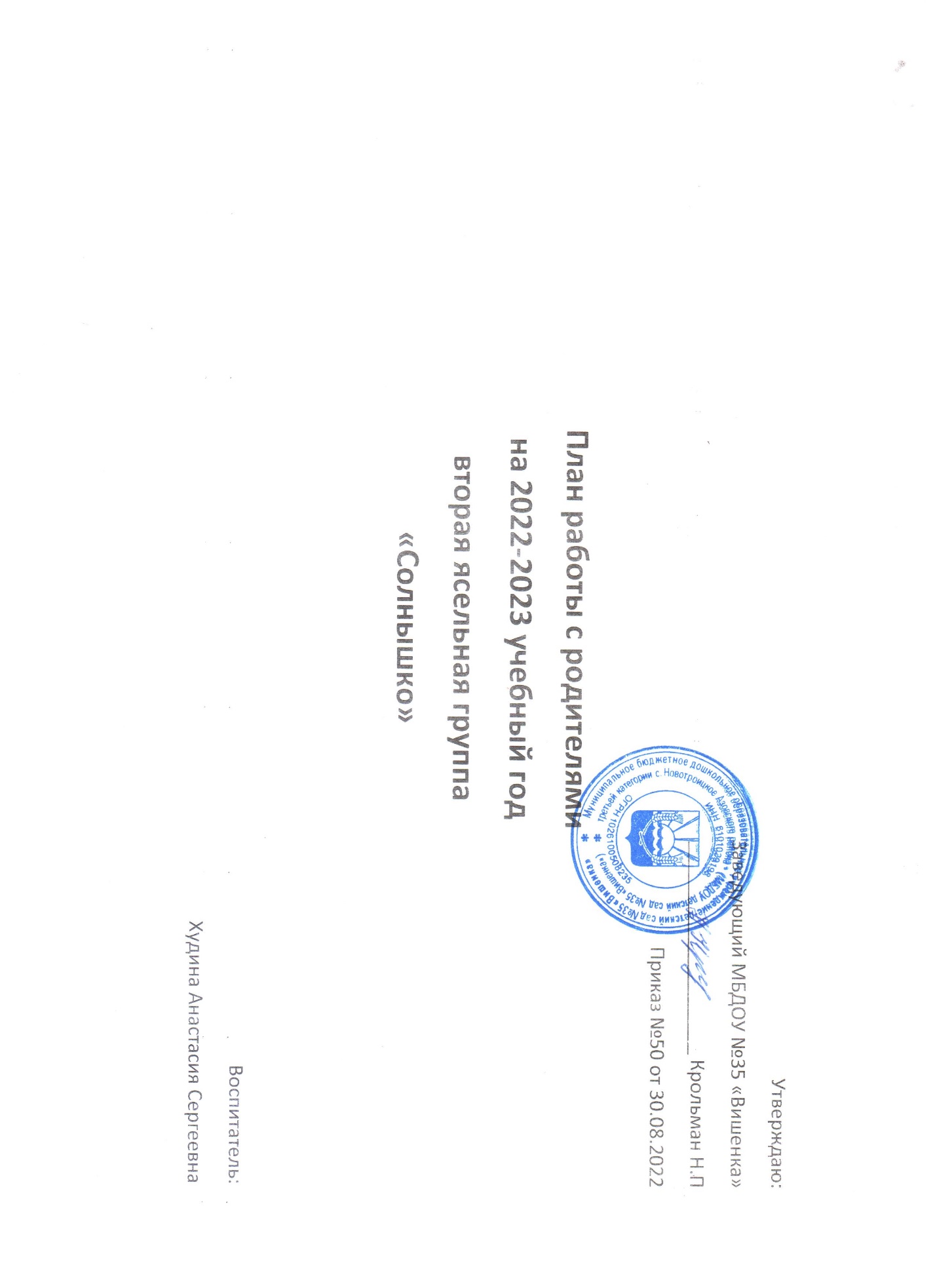 План взаимодействия с родителями (законными представителями)МесяцыНазвание мероприятия  СЕНТЯБРЬ1. Родительское общее собрание «Познакомить родителей с учебным планом на 2022-2023 учебный год» 2. Родительское собрание «Наши дети. Какие они? Кризис 3 лет». 3. Консультация «Секреты успешной адаптации».4. Памятка: «Что должен уметь ребенок  2 – 4 лет».5. Анкетирование «Сбор сведений о родителях»   ОКТЯБРЬ1. Оформление родительского уголка на осеннюю тему «Краски осени прекрасны»2. Консультация «Осенние прогулки», «Профилактика гриппа и простуды», «Что нельзя приносить в детский сад»3. Развлечение «Здравствуй, Осень!»4. Консультации: «Игры для развития мелкой моторики у детей ран-него возраста»; «Что такое хорошо и что такое плохо».    НОЯБРЬ1.Консультация «О здоровье всерьез», «Подвижная игра - как средство физического развития личности».2. Беседа «Одежда детей в группе»3. Акция «Птичья столовая».4. Памятка для родителей «Способы изготовления кормушек»5. Праздник «День Матери»   ДЕКАБРЬ1.Оформление родительского уголка на зимнюю тему «Здравствуй, Зимушка Зима!»2. Папка – передвижка: «Зимние развлечения».3. Привлечение родителей к совместному украшению группы к празднику, изготовлению костюмов, новогодних подарков.4. Информационный уголок «Зимняя школа безопасности»     ЯНВАРЬ1. Индивидуальные беседы. Тема: «Самостоятельность ребёнка. Трудовые поручения».2. Беседа «Здоровый образ жизни в вашей семье».3. Родительское собрание «Сказкотерапия- что это?»4. Консультация: «Мы любим спортом заниматься», «Зимние прогулки- первая помощь при обморожении», «Полезные продукты»4. Памятка «Упражнения для предупреждения плоскостопия у детей»   ФЕВРАЛЬ1. Консультация «Роль семьи в воспитании детей», «Сенсорное воспитание у детей 2-4 лет жизни»2. Папка – ширма «Растим будущего мужчину».3. Консультация «Роль дидактической игры в семье и в детском саду»4. Фотовыставка «Мой папа самый, самый…».5. Папка- передвижка «Права ребенка»6. Спортивный досуг «Мой папа самый, самый…»     МАРТ1. Оформление родительского уголка  на весеннюю тему «Весна пришла».2. Фотоколлаж «Моя мама самая, самая…»3. Консультация «Развитие интереса и любви к книге», «Как воспи-тывать самостоятельность у ребенка»4. Развлечение  праздник «Моя мама самая, самая…».5.  изготовление подарков для мам к 8 марта    АПРЕЛЬ1.Консультация «Роль развивающих игр для детей 2-4 лет», «Как использовать игру во время болезни ребенка»2.Рродительское собрание: «Учимся говорить играя».3.Подготовка к праздникам «День птиц», «Светлая Пасха»4.Выставка работ «Праздник -Светлая Пасха!».5.Привлечение родителей  к благоустройству участка «Сделаем наш двор чистым и красивым»      МАЙ1.Папка- передвижка «9 мая- День Победы».2.Развлечение с родителями «15 мая- День Семьи»3.Привлечение родителей «День  добрых дел», благодарности роди-телям.4. Консультация  «Профилактика детского травматизма»5. Родительское собрание « Наши успехи. Итоги работы за год».